Obec Galovany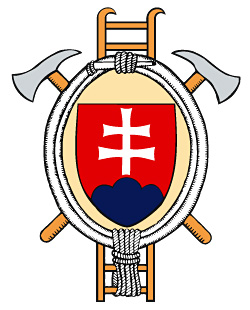 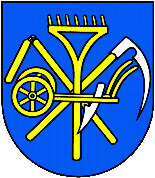 PozvánkaOtvorenie zrekonštruovanej hasičskej zbrojnice14.septembra 2019 o 15:00 hod           Program: 15:00  Nástup hasičskej jednotky                                 15:05  Príhovor starostu obce                                 15:30  Príhovor hostí                                 15:55  Prestrihnutie pásky rekonštrukcie - prehliadka                                 16:00  Občerstvenie                                                                                                                                                                                                                           DHZO Galovany                                                                                                                                                Obec Galovany